Thank you for completing this formApplication for Employment – Confidential                                                                          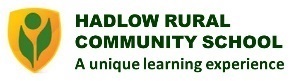 Application for Employment – Confidential                                                                          Application for Employment – Confidential                                                                          Application for Employment – Confidential                                                                          Application for Employment – Confidential                                                                          Application for Employment – Confidential                                                                          Application for Employment – Confidential                                                                          Application for Employment – Confidential                                                                          Application for Employment – Confidential                                                                          Application for Employment – Confidential                                                                          Application for Employment – Confidential                                                                          Application for Employment – Confidential                                                                          Application for Employment – Confidential                                                                          Application for Employment – Confidential                                                                          Application for Employment – Confidential                                                                          Please complete electronically and return to Human Resources, Hadlow Rural Community School, Hadlow, Tonbridge, Kent. TN11 0AU or e-mail it to ‘niall.mcguinness@hrcschool.org’Please complete electronically and return to Human Resources, Hadlow Rural Community School, Hadlow, Tonbridge, Kent. TN11 0AU or e-mail it to ‘niall.mcguinness@hrcschool.org’Please complete electronically and return to Human Resources, Hadlow Rural Community School, Hadlow, Tonbridge, Kent. TN11 0AU or e-mail it to ‘niall.mcguinness@hrcschool.org’Please complete electronically and return to Human Resources, Hadlow Rural Community School, Hadlow, Tonbridge, Kent. TN11 0AU or e-mail it to ‘niall.mcguinness@hrcschool.org’Please complete electronically and return to Human Resources, Hadlow Rural Community School, Hadlow, Tonbridge, Kent. TN11 0AU or e-mail it to ‘niall.mcguinness@hrcschool.org’Please complete electronically and return to Human Resources, Hadlow Rural Community School, Hadlow, Tonbridge, Kent. TN11 0AU or e-mail it to ‘niall.mcguinness@hrcschool.org’Please complete electronically and return to Human Resources, Hadlow Rural Community School, Hadlow, Tonbridge, Kent. TN11 0AU or e-mail it to ‘niall.mcguinness@hrcschool.org’Please complete electronically and return to Human Resources, Hadlow Rural Community School, Hadlow, Tonbridge, Kent. TN11 0AU or e-mail it to ‘niall.mcguinness@hrcschool.org’Please complete electronically and return to Human Resources, Hadlow Rural Community School, Hadlow, Tonbridge, Kent. TN11 0AU or e-mail it to ‘niall.mcguinness@hrcschool.org’Please complete electronically and return to Human Resources, Hadlow Rural Community School, Hadlow, Tonbridge, Kent. TN11 0AU or e-mail it to ‘niall.mcguinness@hrcschool.org’Please complete electronically and return to Human Resources, Hadlow Rural Community School, Hadlow, Tonbridge, Kent. TN11 0AU or e-mail it to ‘niall.mcguinness@hrcschool.org’Please complete electronically and return to Human Resources, Hadlow Rural Community School, Hadlow, Tonbridge, Kent. TN11 0AU or e-mail it to ‘niall.mcguinness@hrcschool.org’Please complete electronically and return to Human Resources, Hadlow Rural Community School, Hadlow, Tonbridge, Kent. TN11 0AU or e-mail it to ‘niall.mcguinness@hrcschool.org’Please complete electronically and return to Human Resources, Hadlow Rural Community School, Hadlow, Tonbridge, Kent. TN11 0AU or e-mail it to ‘niall.mcguinness@hrcschool.org’Please complete electronically and return to Human Resources, Hadlow Rural Community School, Hadlow, Tonbridge, Kent. TN11 0AU or e-mail it to ‘niall.mcguinness@hrcschool.org’Job TitleJob TitleJob TitleJob TitleJob TitleWhere did you see this post advertised?Where did you see this post advertised?Where did you see this post advertised?Where did you see this post advertised?Where did you see this post advertised?Personal DetailsPersonal DetailsPersonal DetailsPersonal DetailsPersonal DetailsPersonal DetailsPersonal DetailsPersonal DetailsPersonal DetailsPersonal DetailsPersonal DetailsPersonal DetailsPersonal DetailsPersonal DetailsPersonal DetailsSurnameSurnameForenamesHome addressHome addressHome addressPostcodePostcodePostcodePostcodePostcodeAddress for correspondence if different to aboveAddress for correspondence if different to aboveAddress for correspondence if different to aboveAddress for correspondence if different to aboveAddress for correspondence if different to aboveEmail addressEmail addressEmail addressEmail addressEmail addressContact Telephone NumbersContact Telephone NumbersContact Telephone NumbersContact Telephone NumbersContact Telephone NumbersHomeWorkWorkWorkWorkMobileMobileMobileMobileMobileMay we contact you at these numbersMay we contact you at these numbersMay we contact you at these numbersMay we contact you at these numbersMay we contact you at these numbersYes/NoYes/NoYes/NoYes/NoYes/NoYes/NoYes/NoYes/NoYes/NoYes/NoDFE Reference Number DFE Reference Number DFE Reference Number DFE Reference Number DFE Reference Number DFE Reference Number DFE Reference Number DFE Reference Number DFE Reference Number DFE Reference Number DFE Reference Number DFE Reference Number DFE Reference Number DFE Reference Number DFE Reference Number Are you related to any governor or employee of Hadlow RCS?Are you related to any governor or employee of Hadlow RCS?Are you related to any governor or employee of Hadlow RCS?Are you related to any governor or employee of Hadlow RCS?Are you related to any governor or employee of Hadlow RCS?Are you related to any governor or employee of Hadlow RCS?Are you related to any governor or employee of Hadlow RCS?Are you related to any governor or employee of Hadlow RCS?Are you related to any governor or employee of Hadlow RCS?Are you related to any governor or employee of Hadlow RCS?Yes/NoYes/NoYes/NoYes/NoYes/NoIf yes please give the name and relationshipIf yes please give the name and relationshipIf yes please give the name and relationshipIf yes please give the name and relationshipIf yes please give the name and relationshipIf the post you are applying for is temporary, part-time or a job share please indicate the times/days you would prefer to workIf the post you are applying for is temporary, part-time or a job share please indicate the times/days you would prefer to workIf the post you are applying for is temporary, part-time or a job share please indicate the times/days you would prefer to workIf the post you are applying for is temporary, part-time or a job share please indicate the times/days you would prefer to workIf the post you are applying for is temporary, part-time or a job share please indicate the times/days you would prefer to workIf the post you are applying for is temporary, part-time or a job share please indicate the times/days you would prefer to workIf the post you are applying for is temporary, part-time or a job share please indicate the times/days you would prefer to workIf the post you are applying for is temporary, part-time or a job share please indicate the times/days you would prefer to workIf the post you are applying for is temporary, part-time or a job share please indicate the times/days you would prefer to workIf the post you are applying for is temporary, part-time or a job share please indicate the times/days you would prefer to workIf the post you are applying for is temporary, part-time or a job share please indicate the times/days you would prefer to workIf the post you are applying for is temporary, part-time or a job share please indicate the times/days you would prefer to workIf the post you are applying for is temporary, part-time or a job share please indicate the times/days you would prefer to workIf the post you are applying for is temporary, part-time or a job share please indicate the times/days you would prefer to workIf the post you are applying for is temporary, part-time or a job share please indicate the times/days you would prefer to workNational Insurance NumberNational Insurance NumberNational Insurance NumberNational Insurance NumberNational Insurance NumberNational Insurance NumberIf appointed you will be required to produce documentary evidence of your NI number before you take up the post.  If you do not have this you will be asked for alternative documentation to show that you are allowed to work in the UKIf appointed you will be required to produce documentary evidence of your NI number before you take up the post.  If you do not have this you will be asked for alternative documentation to show that you are allowed to work in the UKIf appointed you will be required to produce documentary evidence of your NI number before you take up the post.  If you do not have this you will be asked for alternative documentation to show that you are allowed to work in the UKIf appointed you will be required to produce documentary evidence of your NI number before you take up the post.  If you do not have this you will be asked for alternative documentation to show that you are allowed to work in the UKIf appointed you will be required to produce documentary evidence of your NI number before you take up the post.  If you do not have this you will be asked for alternative documentation to show that you are allowed to work in the UKIf appointed you will be required to produce documentary evidence of your NI number before you take up the post.  If you do not have this you will be asked for alternative documentation to show that you are allowed to work in the UKIf appointed you will be required to produce documentary evidence of your NI number before you take up the post.  If you do not have this you will be asked for alternative documentation to show that you are allowed to work in the UKIf appointed you will be required to produce documentary evidence of your NI number before you take up the post.  If you do not have this you will be asked for alternative documentation to show that you are allowed to work in the UKIf appointed you will be required to produce documentary evidence of your NI number before you take up the post.  If you do not have this you will be asked for alternative documentation to show that you are allowed to work in the UKIf appointed you will be required to produce documentary evidence of your NI number before you take up the post.  If you do not have this you will be asked for alternative documentation to show that you are allowed to work in the UKIf appointed you will be required to produce documentary evidence of your NI number before you take up the post.  If you do not have this you will be asked for alternative documentation to show that you are allowed to work in the UKIf appointed you will be required to produce documentary evidence of your NI number before you take up the post.  If you do not have this you will be asked for alternative documentation to show that you are allowed to work in the UKIf appointed you will be required to produce documentary evidence of your NI number before you take up the post.  If you do not have this you will be asked for alternative documentation to show that you are allowed to work in the UKIf appointed you will be required to produce documentary evidence of your NI number before you take up the post.  If you do not have this you will be asked for alternative documentation to show that you are allowed to work in the UKIf appointed you will be required to produce documentary evidence of your NI number before you take up the post.  If you do not have this you will be asked for alternative documentation to show that you are allowed to work in the UKAre you eligible to work in the UK?Are you eligible to work in the UK?Are you eligible to work in the UK?Are you eligible to work in the UK?Are you eligible to work in the UK?Are you eligible to work in the UK?Yes/NoYes/NoYes/NoYes/NoYes/NoYes/NoYes/NoYes/NoYes/NoRehabilitation of Offenders Act 1974Under the Rehabilitation of Offenders Act 1974 and regulations issued by the Home Office Hadlow RCS has a duty to ensure that a police check for possible criminal convictions is undertaken for those who apply for positions that give substantial access to children.Applicants for employment will be required to disclose spent convictions.  Have you ever been cautioned or convicted of a criminal offence(s)?  If yes please provide details in the box below (please continue on a separate document if necessary).Rehabilitation of Offenders Act 1974Under the Rehabilitation of Offenders Act 1974 and regulations issued by the Home Office Hadlow RCS has a duty to ensure that a police check for possible criminal convictions is undertaken for those who apply for positions that give substantial access to children.Applicants for employment will be required to disclose spent convictions.  Have you ever been cautioned or convicted of a criminal offence(s)?  If yes please provide details in the box below (please continue on a separate document if necessary).Rehabilitation of Offenders Act 1974Under the Rehabilitation of Offenders Act 1974 and regulations issued by the Home Office Hadlow RCS has a duty to ensure that a police check for possible criminal convictions is undertaken for those who apply for positions that give substantial access to children.Applicants for employment will be required to disclose spent convictions.  Have you ever been cautioned or convicted of a criminal offence(s)?  If yes please provide details in the box below (please continue on a separate document if necessary).Rehabilitation of Offenders Act 1974Under the Rehabilitation of Offenders Act 1974 and regulations issued by the Home Office Hadlow RCS has a duty to ensure that a police check for possible criminal convictions is undertaken for those who apply for positions that give substantial access to children.Applicants for employment will be required to disclose spent convictions.  Have you ever been cautioned or convicted of a criminal offence(s)?  If yes please provide details in the box below (please continue on a separate document if necessary).Rehabilitation of Offenders Act 1974Under the Rehabilitation of Offenders Act 1974 and regulations issued by the Home Office Hadlow RCS has a duty to ensure that a police check for possible criminal convictions is undertaken for those who apply for positions that give substantial access to children.Applicants for employment will be required to disclose spent convictions.  Have you ever been cautioned or convicted of a criminal offence(s)?  If yes please provide details in the box below (please continue on a separate document if necessary).Rehabilitation of Offenders Act 1974Under the Rehabilitation of Offenders Act 1974 and regulations issued by the Home Office Hadlow RCS has a duty to ensure that a police check for possible criminal convictions is undertaken for those who apply for positions that give substantial access to children.Applicants for employment will be required to disclose spent convictions.  Have you ever been cautioned or convicted of a criminal offence(s)?  If yes please provide details in the box below (please continue on a separate document if necessary).Rehabilitation of Offenders Act 1974Under the Rehabilitation of Offenders Act 1974 and regulations issued by the Home Office Hadlow RCS has a duty to ensure that a police check for possible criminal convictions is undertaken for those who apply for positions that give substantial access to children.Applicants for employment will be required to disclose spent convictions.  Have you ever been cautioned or convicted of a criminal offence(s)?  If yes please provide details in the box below (please continue on a separate document if necessary).Rehabilitation of Offenders Act 1974Under the Rehabilitation of Offenders Act 1974 and regulations issued by the Home Office Hadlow RCS has a duty to ensure that a police check for possible criminal convictions is undertaken for those who apply for positions that give substantial access to children.Applicants for employment will be required to disclose spent convictions.  Have you ever been cautioned or convicted of a criminal offence(s)?  If yes please provide details in the box below (please continue on a separate document if necessary).Rehabilitation of Offenders Act 1974Under the Rehabilitation of Offenders Act 1974 and regulations issued by the Home Office Hadlow RCS has a duty to ensure that a police check for possible criminal convictions is undertaken for those who apply for positions that give substantial access to children.Applicants for employment will be required to disclose spent convictions.  Have you ever been cautioned or convicted of a criminal offence(s)?  If yes please provide details in the box below (please continue on a separate document if necessary).Rehabilitation of Offenders Act 1974Under the Rehabilitation of Offenders Act 1974 and regulations issued by the Home Office Hadlow RCS has a duty to ensure that a police check for possible criminal convictions is undertaken for those who apply for positions that give substantial access to children.Applicants for employment will be required to disclose spent convictions.  Have you ever been cautioned or convicted of a criminal offence(s)?  If yes please provide details in the box below (please continue on a separate document if necessary).Rehabilitation of Offenders Act 1974Under the Rehabilitation of Offenders Act 1974 and regulations issued by the Home Office Hadlow RCS has a duty to ensure that a police check for possible criminal convictions is undertaken for those who apply for positions that give substantial access to children.Applicants for employment will be required to disclose spent convictions.  Have you ever been cautioned or convicted of a criminal offence(s)?  If yes please provide details in the box below (please continue on a separate document if necessary).Rehabilitation of Offenders Act 1974Under the Rehabilitation of Offenders Act 1974 and regulations issued by the Home Office Hadlow RCS has a duty to ensure that a police check for possible criminal convictions is undertaken for those who apply for positions that give substantial access to children.Applicants for employment will be required to disclose spent convictions.  Have you ever been cautioned or convicted of a criminal offence(s)?  If yes please provide details in the box below (please continue on a separate document if necessary).Rehabilitation of Offenders Act 1974Under the Rehabilitation of Offenders Act 1974 and regulations issued by the Home Office Hadlow RCS has a duty to ensure that a police check for possible criminal convictions is undertaken for those who apply for positions that give substantial access to children.Applicants for employment will be required to disclose spent convictions.  Have you ever been cautioned or convicted of a criminal offence(s)?  If yes please provide details in the box below (please continue on a separate document if necessary).Rehabilitation of Offenders Act 1974Under the Rehabilitation of Offenders Act 1974 and regulations issued by the Home Office Hadlow RCS has a duty to ensure that a police check for possible criminal convictions is undertaken for those who apply for positions that give substantial access to children.Applicants for employment will be required to disclose spent convictions.  Have you ever been cautioned or convicted of a criminal offence(s)?  If yes please provide details in the box below (please continue on a separate document if necessary).Rehabilitation of Offenders Act 1974Under the Rehabilitation of Offenders Act 1974 and regulations issued by the Home Office Hadlow RCS has a duty to ensure that a police check for possible criminal convictions is undertaken for those who apply for positions that give substantial access to children.Applicants for employment will be required to disclose spent convictions.  Have you ever been cautioned or convicted of a criminal offence(s)?  If yes please provide details in the box below (please continue on a separate document if necessary).Employment HistoryPresent / Most Recent EmploymentPlease give details of current / most recent  employmentEmployment HistoryPresent / Most Recent EmploymentPlease give details of current / most recent  employmentEmployment HistoryPresent / Most Recent EmploymentPlease give details of current / most recent  employmentEmployment HistoryPresent / Most Recent EmploymentPlease give details of current / most recent  employmentEmployment HistoryPresent / Most Recent EmploymentPlease give details of current / most recent  employmentEmployment HistoryPresent / Most Recent EmploymentPlease give details of current / most recent  employmentEmployment HistoryPresent / Most Recent EmploymentPlease give details of current / most recent  employmentEmployment HistoryPresent / Most Recent EmploymentPlease give details of current / most recent  employmentEmployment HistoryPresent / Most Recent EmploymentPlease give details of current / most recent  employmentEmployment HistoryPresent / Most Recent EmploymentPlease give details of current / most recent  employmentEmployment HistoryPresent / Most Recent EmploymentPlease give details of current / most recent  employmentEmployment HistoryPresent / Most Recent EmploymentPlease give details of current / most recent  employmentEmployment HistoryPresent / Most Recent EmploymentPlease give details of current / most recent  employmentEmployment HistoryPresent / Most Recent EmploymentPlease give details of current / most recent  employmentEmployment HistoryPresent / Most Recent EmploymentPlease give details of current / most recent  employmentName of EmployerName of EmployerName of EmployerName of EmployerName of EmployerAddress of EmployerAddress of EmployerAddress of EmployerAddress of EmployerAddress of EmployerJob TitleJob TitleJob TitleJob TitleJob TitleStart DateStart DateStart DateStart DateStart DateSalary and BenefitsSalary and BenefitsSalary and BenefitsSalary and BenefitsEnd date (if applicable)End date (if applicable)End date (if applicable)End date (if applicable)End date (if applicable)Notice RequiredNotice RequiredNotice RequiredNotice RequiredReason for leavingReason for leavingReason for leavingReason for leavingReason for leavingBrief description of your present duties/responsibilitiesBrief description of your present duties/responsibilitiesBrief description of your present duties/responsibilitiesBrief description of your present duties/responsibilitiesBrief description of your present duties/responsibilitiesBrief description of your present duties/responsibilitiesBrief description of your present duties/responsibilitiesBrief description of your present duties/responsibilitiesBrief description of your present duties/responsibilitiesBrief description of your present duties/responsibilitiesBrief description of your present duties/responsibilitiesBrief description of your present duties/responsibilitiesBrief description of your present duties/responsibilitiesBrief description of your present duties/responsibilitiesBrief description of your present duties/responsibilitiesPrevious EmploymentMost recent first – please explain any gaps in your career historyPrevious EmploymentMost recent first – please explain any gaps in your career historyPrevious EmploymentMost recent first – please explain any gaps in your career historyPrevious EmploymentMost recent first – please explain any gaps in your career historyPrevious EmploymentMost recent first – please explain any gaps in your career historyPrevious EmploymentMost recent first – please explain any gaps in your career historyPrevious EmploymentMost recent first – please explain any gaps in your career historyPrevious EmploymentMost recent first – please explain any gaps in your career historyPrevious EmploymentMost recent first – please explain any gaps in your career historyPrevious EmploymentMost recent first – please explain any gaps in your career historyPrevious EmploymentMost recent first – please explain any gaps in your career historyPrevious EmploymentMost recent first – please explain any gaps in your career historyPrevious EmploymentMost recent first – please explain any gaps in your career historyPrevious EmploymentMost recent first – please explain any gaps in your career historyPrevious EmploymentMost recent first – please explain any gaps in your career historyDate FromDate ToDate ToDate ToDate ToEmployers Name, Location and nature of businessEmployers Name, Location and nature of businessEmployers Name, Location and nature of businessEmployers Name, Location and nature of businessPosition HeldPosition HeldPosition HeldReason for leavingReason for leavingReason for leavingDo you have a current driving licence?Do you have a current driving licence?Do you have a current driving licence?Do you have a current driving licence?Do you have a current driving licence?Do you have a current driving licence?Do you have a current driving licence?Do you have a current driving licence?Do you have a current driving licence?Yes/NoYes/NoYes/NoDo you have use of a car for work?Do you have use of a car for work?Do you have use of a car for work?Do you have use of a car for work?Do you have use of a car for work?Do you have use of a car for work?Do you have use of a car for work?Do you have use of a car for work?Do you have use of a car for work?Yes/NoYes/NoYes/NoEducation and QualificationsPlease list all qualificationsEducation and QualificationsPlease list all qualificationsEducation and QualificationsPlease list all qualificationsEducation and QualificationsPlease list all qualificationsEducation and QualificationsPlease list all qualificationsEducation and QualificationsPlease list all qualificationsEducation and QualificationsPlease list all qualificationsEducation and QualificationsPlease list all qualificationsEducation and QualificationsPlease list all qualificationsEducation and QualificationsPlease list all qualificationsEducation and QualificationsPlease list all qualificationsEducation and QualificationsPlease list all qualificationsEducation and QualificationsPlease list all qualificationsEducation and QualificationsPlease list all qualificationsEducation and QualificationsPlease list all qualificationsQualificationQualificationQualificationQualificationQualificationPlace of studyPlace of studyPlace of studyPlace of studyGrades / ResultsGrades / ResultsGrades / ResultsDates of studyDates of studyDates of studyOther Professional Development or TrainingOther Professional Development or TrainingOther Professional Development or TrainingOther Professional Development or TrainingOther Professional Development or TrainingOther Professional Development or TrainingOther Professional Development or TrainingOther Professional Development or TrainingOther Professional Development or TrainingOther Professional Development or TrainingOther Professional Development or TrainingOther Professional Development or TrainingOther Professional Development or TrainingOther Professional Development or TrainingOther Professional Development or TrainingDate Date Date Date Date DetailsDetailsDetailsDetailsDetailsDetailsDetailsDetailsDetailsDetailsMembership of Professional BodiesMembership of Professional BodiesMembership of Professional BodiesMembership of Professional BodiesMembership of Professional BodiesMembership of Professional BodiesMembership of Professional BodiesMembership of Professional BodiesMembership of Professional BodiesMembership of Professional BodiesMembership of Professional BodiesMembership of Professional BodiesMembership of Professional BodiesMembership of Professional BodiesMembership of Professional BodiesNameNameNameNameNameDetailsDetailsDetailsDetailsDetailsDetailsDetailsDetailsDetailsDetailsOther Skills (including languages, ICT skills which may be relevant to this application)Other Skills (including languages, ICT skills which may be relevant to this application)Other Skills (including languages, ICT skills which may be relevant to this application)Other Skills (including languages, ICT skills which may be relevant to this application)Other Skills (including languages, ICT skills which may be relevant to this application)Other Skills (including languages, ICT skills which may be relevant to this application)Other Skills (including languages, ICT skills which may be relevant to this application)Other Skills (including languages, ICT skills which may be relevant to this application)Other Skills (including languages, ICT skills which may be relevant to this application)Other Skills (including languages, ICT skills which may be relevant to this application)Other Skills (including languages, ICT skills which may be relevant to this application)Other Skills (including languages, ICT skills which may be relevant to this application)Other Skills (including languages, ICT skills which may be relevant to this application)Other Skills (including languages, ICT skills which may be relevant to this application)Other Skills (including languages, ICT skills which may be relevant to this application)General – Leisure Interests / Activities(including voluntary experience)General – Leisure Interests / Activities(including voluntary experience)General – Leisure Interests / Activities(including voluntary experience)General – Leisure Interests / Activities(including voluntary experience)General – Leisure Interests / Activities(including voluntary experience)General – Leisure Interests / Activities(including voluntary experience)General – Leisure Interests / Activities(including voluntary experience)General – Leisure Interests / Activities(including voluntary experience)General – Leisure Interests / Activities(including voluntary experience)General – Leisure Interests / Activities(including voluntary experience)General – Leisure Interests / Activities(including voluntary experience)General – Leisure Interests / Activities(including voluntary experience)General – Leisure Interests / Activities(including voluntary experience)General – Leisure Interests / Activities(including voluntary experience)General – Leisure Interests / Activities(including voluntary experience)Public Duties (e.g. JP, Local Councillor, School Governor)Public Duties (e.g. JP, Local Councillor, School Governor)Public Duties (e.g. JP, Local Councillor, School Governor)Public Duties (e.g. JP, Local Councillor, School Governor)Public Duties (e.g. JP, Local Councillor, School Governor)Public Duties (e.g. JP, Local Councillor, School Governor)Public Duties (e.g. JP, Local Councillor, School Governor)Public Duties (e.g. JP, Local Councillor, School Governor)Public Duties (e.g. JP, Local Councillor, School Governor)Public Duties (e.g. JP, Local Councillor, School Governor)Public Duties (e.g. JP, Local Councillor, School Governor)Public Duties (e.g. JP, Local Councillor, School Governor)Public Duties (e.g. JP, Local Councillor, School Governor)Public Duties (e.g. JP, Local Councillor, School Governor)Public Duties (e.g. JP, Local Councillor, School Governor)ReferencesPlease give details of two people, one of whom must be your present or most recent employer (or tutor in the case of a student) from whom confidential references may be requested.  If these people know you by a different name from the one given at the beginning of this application please give details below.  References may be taken up before an offer of employment is made and in certain circumstances a reference may be requested from any of your previous employers. ReferencesPlease give details of two people, one of whom must be your present or most recent employer (or tutor in the case of a student) from whom confidential references may be requested.  If these people know you by a different name from the one given at the beginning of this application please give details below.  References may be taken up before an offer of employment is made and in certain circumstances a reference may be requested from any of your previous employers. ReferencesPlease give details of two people, one of whom must be your present or most recent employer (or tutor in the case of a student) from whom confidential references may be requested.  If these people know you by a different name from the one given at the beginning of this application please give details below.  References may be taken up before an offer of employment is made and in certain circumstances a reference may be requested from any of your previous employers. ReferencesPlease give details of two people, one of whom must be your present or most recent employer (or tutor in the case of a student) from whom confidential references may be requested.  If these people know you by a different name from the one given at the beginning of this application please give details below.  References may be taken up before an offer of employment is made and in certain circumstances a reference may be requested from any of your previous employers. ReferencesPlease give details of two people, one of whom must be your present or most recent employer (or tutor in the case of a student) from whom confidential references may be requested.  If these people know you by a different name from the one given at the beginning of this application please give details below.  References may be taken up before an offer of employment is made and in certain circumstances a reference may be requested from any of your previous employers. ReferencesPlease give details of two people, one of whom must be your present or most recent employer (or tutor in the case of a student) from whom confidential references may be requested.  If these people know you by a different name from the one given at the beginning of this application please give details below.  References may be taken up before an offer of employment is made and in certain circumstances a reference may be requested from any of your previous employers. ReferencesPlease give details of two people, one of whom must be your present or most recent employer (or tutor in the case of a student) from whom confidential references may be requested.  If these people know you by a different name from the one given at the beginning of this application please give details below.  References may be taken up before an offer of employment is made and in certain circumstances a reference may be requested from any of your previous employers. ReferencesPlease give details of two people, one of whom must be your present or most recent employer (or tutor in the case of a student) from whom confidential references may be requested.  If these people know you by a different name from the one given at the beginning of this application please give details below.  References may be taken up before an offer of employment is made and in certain circumstances a reference may be requested from any of your previous employers. ReferencesPlease give details of two people, one of whom must be your present or most recent employer (or tutor in the case of a student) from whom confidential references may be requested.  If these people know you by a different name from the one given at the beginning of this application please give details below.  References may be taken up before an offer of employment is made and in certain circumstances a reference may be requested from any of your previous employers. ReferencesPlease give details of two people, one of whom must be your present or most recent employer (or tutor in the case of a student) from whom confidential references may be requested.  If these people know you by a different name from the one given at the beginning of this application please give details below.  References may be taken up before an offer of employment is made and in certain circumstances a reference may be requested from any of your previous employers. ReferencesPlease give details of two people, one of whom must be your present or most recent employer (or tutor in the case of a student) from whom confidential references may be requested.  If these people know you by a different name from the one given at the beginning of this application please give details below.  References may be taken up before an offer of employment is made and in certain circumstances a reference may be requested from any of your previous employers. ReferencesPlease give details of two people, one of whom must be your present or most recent employer (or tutor in the case of a student) from whom confidential references may be requested.  If these people know you by a different name from the one given at the beginning of this application please give details below.  References may be taken up before an offer of employment is made and in certain circumstances a reference may be requested from any of your previous employers. ReferencesPlease give details of two people, one of whom must be your present or most recent employer (or tutor in the case of a student) from whom confidential references may be requested.  If these people know you by a different name from the one given at the beginning of this application please give details below.  References may be taken up before an offer of employment is made and in certain circumstances a reference may be requested from any of your previous employers. ReferencesPlease give details of two people, one of whom must be your present or most recent employer (or tutor in the case of a student) from whom confidential references may be requested.  If these people know you by a different name from the one given at the beginning of this application please give details below.  References may be taken up before an offer of employment is made and in certain circumstances a reference may be requested from any of your previous employers. ReferencesPlease give details of two people, one of whom must be your present or most recent employer (or tutor in the case of a student) from whom confidential references may be requested.  If these people know you by a different name from the one given at the beginning of this application please give details below.  References may be taken up before an offer of employment is made and in certain circumstances a reference may be requested from any of your previous employers. Name of refereeName of refereeName of refereeName of refereeName of refereeName of refereeName of refereeName of refereeName of refereeName of refereeName of refereeName of refereeName of refereeName of refereeName of refereeAddressAddressAddressAddressAddressAddressAddressAddressAddressAddressAddressAddressAddressAddressAddressTelephone Number (s)Telephone Number (s)Telephone Number (s)Telephone Number (s)Telephone Number (s)Email addressEmail addressEmail addressEmail addressEmail addressRelationship to youRelationship to youRelationship to youRelationship to youRelationship to youRelationship to youRelationship to youRelationship to youRelationship to youRelationship to youRelationship to youRelationship to youRelationship to youRelationship to youRelationship to youMay we contact this person before you come to interview?May we contact this person before you come to interview?May we contact this person before you come to interview?May we contact this person before you come to interview?May we contact this person before you come to interview?May we contact this person before you come to interview?May we contact this person before you come to interview?May we contact this person before you come to interview?May we contact this person before you come to interview?Yes/NoYes/NoYes/NoYes/NoYes/NoYes/NoName of refereeName of refereeName of refereeName of refereeName of refereeName of refereeName of refereeName of refereeName of refereeName of refereeName of refereeName of refereeName of refereeName of refereeName of refereeAddressAddressAddressAddressAddressAddressAddressAddressAddressAddressAddressAddressAddressAddressAddressTelephone Number (s)Telephone Number (s)Telephone Number (s)Telephone Number (s)Telephone Number (s)Email addressEmail addressEmail addressEmail addressEmail addressRelationship to youRelationship to youRelationship to youRelationship to youRelationship to youRelationship to youRelationship to youRelationship to youRelationship to youRelationship to youRelationship to youRelationship to youRelationship to youRelationship to youRelationship to youMay we contact this person before you come to interview?May we contact this person before you come to interview?May we contact this person before you come to interview?May we contact this person before you come to interview?May we contact this person before you come to interview?May we contact this person before you come to interview?May we contact this person before you come to interview?May we contact this person before you come to interview?May we contact this person before you come to interview?Yes/NoYes/NoYes/NoYes/NoYes/NoYes/NoReason for ApplicationPlease state why you are applying for this post.  Please ensure you look at the requirements of this section in the “How to Apply” page supplied.Reason for ApplicationPlease state why you are applying for this post.  Please ensure you look at the requirements of this section in the “How to Apply” page supplied.Reason for ApplicationPlease state why you are applying for this post.  Please ensure you look at the requirements of this section in the “How to Apply” page supplied.Reason for ApplicationPlease state why you are applying for this post.  Please ensure you look at the requirements of this section in the “How to Apply” page supplied.Reason for ApplicationPlease state why you are applying for this post.  Please ensure you look at the requirements of this section in the “How to Apply” page supplied.Reason for ApplicationPlease state why you are applying for this post.  Please ensure you look at the requirements of this section in the “How to Apply” page supplied.Reason for ApplicationPlease state why you are applying for this post.  Please ensure you look at the requirements of this section in the “How to Apply” page supplied.Reason for ApplicationPlease state why you are applying for this post.  Please ensure you look at the requirements of this section in the “How to Apply” page supplied.Reason for ApplicationPlease state why you are applying for this post.  Please ensure you look at the requirements of this section in the “How to Apply” page supplied.Reason for ApplicationPlease state why you are applying for this post.  Please ensure you look at the requirements of this section in the “How to Apply” page supplied.Reason for ApplicationPlease state why you are applying for this post.  Please ensure you look at the requirements of this section in the “How to Apply” page supplied.Reason for ApplicationPlease state why you are applying for this post.  Please ensure you look at the requirements of this section in the “How to Apply” page supplied.Reason for ApplicationPlease state why you are applying for this post.  Please ensure you look at the requirements of this section in the “How to Apply” page supplied.Reason for ApplicationPlease state why you are applying for this post.  Please ensure you look at the requirements of this section in the “How to Apply” page supplied.Reason for ApplicationPlease state why you are applying for this post.  Please ensure you look at the requirements of this section in the “How to Apply” page supplied.I certify that to the best of my knowledge the information in this application is a true and accurate record.  I understand that any false statement may be a cause for rejection or if employed, dismissal.I also certify that I have not been barred from working with children, young people or vulnerable adults, nor am I subject to sanctions imposed by a regulatory or professional body.Please note that the details on this application form will be entered onto the Hadlow RCS computer system.  In signing this application form you are agreeing to the processing and storage of these details.I certify that to the best of my knowledge the information in this application is a true and accurate record.  I understand that any false statement may be a cause for rejection or if employed, dismissal.I also certify that I have not been barred from working with children, young people or vulnerable adults, nor am I subject to sanctions imposed by a regulatory or professional body.Please note that the details on this application form will be entered onto the Hadlow RCS computer system.  In signing this application form you are agreeing to the processing and storage of these details.I certify that to the best of my knowledge the information in this application is a true and accurate record.  I understand that any false statement may be a cause for rejection or if employed, dismissal.I also certify that I have not been barred from working with children, young people or vulnerable adults, nor am I subject to sanctions imposed by a regulatory or professional body.Please note that the details on this application form will be entered onto the Hadlow RCS computer system.  In signing this application form you are agreeing to the processing and storage of these details.I certify that to the best of my knowledge the information in this application is a true and accurate record.  I understand that any false statement may be a cause for rejection or if employed, dismissal.I also certify that I have not been barred from working with children, young people or vulnerable adults, nor am I subject to sanctions imposed by a regulatory or professional body.Please note that the details on this application form will be entered onto the Hadlow RCS computer system.  In signing this application form you are agreeing to the processing and storage of these details.I certify that to the best of my knowledge the information in this application is a true and accurate record.  I understand that any false statement may be a cause for rejection or if employed, dismissal.I also certify that I have not been barred from working with children, young people or vulnerable adults, nor am I subject to sanctions imposed by a regulatory or professional body.Please note that the details on this application form will be entered onto the Hadlow RCS computer system.  In signing this application form you are agreeing to the processing and storage of these details.I certify that to the best of my knowledge the information in this application is a true and accurate record.  I understand that any false statement may be a cause for rejection or if employed, dismissal.I also certify that I have not been barred from working with children, young people or vulnerable adults, nor am I subject to sanctions imposed by a regulatory or professional body.Please note that the details on this application form will be entered onto the Hadlow RCS computer system.  In signing this application form you are agreeing to the processing and storage of these details.I certify that to the best of my knowledge the information in this application is a true and accurate record.  I understand that any false statement may be a cause for rejection or if employed, dismissal.I also certify that I have not been barred from working with children, young people or vulnerable adults, nor am I subject to sanctions imposed by a regulatory or professional body.Please note that the details on this application form will be entered onto the Hadlow RCS computer system.  In signing this application form you are agreeing to the processing and storage of these details.I certify that to the best of my knowledge the information in this application is a true and accurate record.  I understand that any false statement may be a cause for rejection or if employed, dismissal.I also certify that I have not been barred from working with children, young people or vulnerable adults, nor am I subject to sanctions imposed by a regulatory or professional body.Please note that the details on this application form will be entered onto the Hadlow RCS computer system.  In signing this application form you are agreeing to the processing and storage of these details.I certify that to the best of my knowledge the information in this application is a true and accurate record.  I understand that any false statement may be a cause for rejection or if employed, dismissal.I also certify that I have not been barred from working with children, young people or vulnerable adults, nor am I subject to sanctions imposed by a regulatory or professional body.Please note that the details on this application form will be entered onto the Hadlow RCS computer system.  In signing this application form you are agreeing to the processing and storage of these details.I certify that to the best of my knowledge the information in this application is a true and accurate record.  I understand that any false statement may be a cause for rejection or if employed, dismissal.I also certify that I have not been barred from working with children, young people or vulnerable adults, nor am I subject to sanctions imposed by a regulatory or professional body.Please note that the details on this application form will be entered onto the Hadlow RCS computer system.  In signing this application form you are agreeing to the processing and storage of these details.I certify that to the best of my knowledge the information in this application is a true and accurate record.  I understand that any false statement may be a cause for rejection or if employed, dismissal.I also certify that I have not been barred from working with children, young people or vulnerable adults, nor am I subject to sanctions imposed by a regulatory or professional body.Please note that the details on this application form will be entered onto the Hadlow RCS computer system.  In signing this application form you are agreeing to the processing and storage of these details.I certify that to the best of my knowledge the information in this application is a true and accurate record.  I understand that any false statement may be a cause for rejection or if employed, dismissal.I also certify that I have not been barred from working with children, young people or vulnerable adults, nor am I subject to sanctions imposed by a regulatory or professional body.Please note that the details on this application form will be entered onto the Hadlow RCS computer system.  In signing this application form you are agreeing to the processing and storage of these details.I certify that to the best of my knowledge the information in this application is a true and accurate record.  I understand that any false statement may be a cause for rejection or if employed, dismissal.I also certify that I have not been barred from working with children, young people or vulnerable adults, nor am I subject to sanctions imposed by a regulatory or professional body.Please note that the details on this application form will be entered onto the Hadlow RCS computer system.  In signing this application form you are agreeing to the processing and storage of these details.I certify that to the best of my knowledge the information in this application is a true and accurate record.  I understand that any false statement may be a cause for rejection or if employed, dismissal.I also certify that I have not been barred from working with children, young people or vulnerable adults, nor am I subject to sanctions imposed by a regulatory or professional body.Please note that the details on this application form will be entered onto the Hadlow RCS computer system.  In signing this application form you are agreeing to the processing and storage of these details.I certify that to the best of my knowledge the information in this application is a true and accurate record.  I understand that any false statement may be a cause for rejection or if employed, dismissal.I also certify that I have not been barred from working with children, young people or vulnerable adults, nor am I subject to sanctions imposed by a regulatory or professional body.Please note that the details on this application form will be entered onto the Hadlow RCS computer system.  In signing this application form you are agreeing to the processing and storage of these details.SignedSignedSignedSignedSignedDateDateDateDateDateEqual Opportunities Monitoring Form                                                                        Hadlow Rural Community School is an equal opportunities employer and aims to ensure that no job applicant receives less than favourable treatment on the grounds of their gender, marital status, age, disability, race, religion or sexual orientation.  Candidates will be selected on merit.  Any information given on this form will be treated in the strictest confidence and will not be used as part of the selection process.  In order to monitor the effectiveness of our equal opportunities policy and practice, Hadlow RCS requests that all applicants complete the form.  In accordance with the Data Protection Act 1988, the information you have provided will only be used for the purpose of equality monitoring.  The monitoring form will be separated from your application form on receipt and will be retained in a secure location for 6 months.Please delete alternatives leaving your answer.Equal Opportunities Monitoring Form                                                                        Hadlow Rural Community School is an equal opportunities employer and aims to ensure that no job applicant receives less than favourable treatment on the grounds of their gender, marital status, age, disability, race, religion or sexual orientation.  Candidates will be selected on merit.  Any information given on this form will be treated in the strictest confidence and will not be used as part of the selection process.  In order to monitor the effectiveness of our equal opportunities policy and practice, Hadlow RCS requests that all applicants complete the form.  In accordance with the Data Protection Act 1988, the information you have provided will only be used for the purpose of equality monitoring.  The monitoring form will be separated from your application form on receipt and will be retained in a secure location for 6 months.Please delete alternatives leaving your answer.Equal Opportunities Monitoring Form                                                                        Hadlow Rural Community School is an equal opportunities employer and aims to ensure that no job applicant receives less than favourable treatment on the grounds of their gender, marital status, age, disability, race, religion or sexual orientation.  Candidates will be selected on merit.  Any information given on this form will be treated in the strictest confidence and will not be used as part of the selection process.  In order to monitor the effectiveness of our equal opportunities policy and practice, Hadlow RCS requests that all applicants complete the form.  In accordance with the Data Protection Act 1988, the information you have provided will only be used for the purpose of equality monitoring.  The monitoring form will be separated from your application form on receipt and will be retained in a secure location for 6 months.Please delete alternatives leaving your answer.Equal Opportunities Monitoring Form                                                                        Hadlow Rural Community School is an equal opportunities employer and aims to ensure that no job applicant receives less than favourable treatment on the grounds of their gender, marital status, age, disability, race, religion or sexual orientation.  Candidates will be selected on merit.  Any information given on this form will be treated in the strictest confidence and will not be used as part of the selection process.  In order to monitor the effectiveness of our equal opportunities policy and practice, Hadlow RCS requests that all applicants complete the form.  In accordance with the Data Protection Act 1988, the information you have provided will only be used for the purpose of equality monitoring.  The monitoring form will be separated from your application form on receipt and will be retained in a secure location for 6 months.Please delete alternatives leaving your answer.Equal Opportunities Monitoring Form                                                                        Hadlow Rural Community School is an equal opportunities employer and aims to ensure that no job applicant receives less than favourable treatment on the grounds of their gender, marital status, age, disability, race, religion or sexual orientation.  Candidates will be selected on merit.  Any information given on this form will be treated in the strictest confidence and will not be used as part of the selection process.  In order to monitor the effectiveness of our equal opportunities policy and practice, Hadlow RCS requests that all applicants complete the form.  In accordance with the Data Protection Act 1988, the information you have provided will only be used for the purpose of equality monitoring.  The monitoring form will be separated from your application form on receipt and will be retained in a secure location for 6 months.Please delete alternatives leaving your answer.Equal Opportunities Monitoring Form                                                                        Hadlow Rural Community School is an equal opportunities employer and aims to ensure that no job applicant receives less than favourable treatment on the grounds of their gender, marital status, age, disability, race, religion or sexual orientation.  Candidates will be selected on merit.  Any information given on this form will be treated in the strictest confidence and will not be used as part of the selection process.  In order to monitor the effectiveness of our equal opportunities policy and practice, Hadlow RCS requests that all applicants complete the form.  In accordance with the Data Protection Act 1988, the information you have provided will only be used for the purpose of equality monitoring.  The monitoring form will be separated from your application form on receipt and will be retained in a secure location for 6 months.Please delete alternatives leaving your answer.Equal Opportunities Monitoring Form                                                                        Hadlow Rural Community School is an equal opportunities employer and aims to ensure that no job applicant receives less than favourable treatment on the grounds of their gender, marital status, age, disability, race, religion or sexual orientation.  Candidates will be selected on merit.  Any information given on this form will be treated in the strictest confidence and will not be used as part of the selection process.  In order to monitor the effectiveness of our equal opportunities policy and practice, Hadlow RCS requests that all applicants complete the form.  In accordance with the Data Protection Act 1988, the information you have provided will only be used for the purpose of equality monitoring.  The monitoring form will be separated from your application form on receipt and will be retained in a secure location for 6 months.Please delete alternatives leaving your answer.Equal Opportunities Monitoring Form                                                                        Hadlow Rural Community School is an equal opportunities employer and aims to ensure that no job applicant receives less than favourable treatment on the grounds of their gender, marital status, age, disability, race, religion or sexual orientation.  Candidates will be selected on merit.  Any information given on this form will be treated in the strictest confidence and will not be used as part of the selection process.  In order to monitor the effectiveness of our equal opportunities policy and practice, Hadlow RCS requests that all applicants complete the form.  In accordance with the Data Protection Act 1988, the information you have provided will only be used for the purpose of equality monitoring.  The monitoring form will be separated from your application form on receipt and will be retained in a secure location for 6 months.Please delete alternatives leaving your answer.Equal Opportunities Monitoring Form                                                                        Hadlow Rural Community School is an equal opportunities employer and aims to ensure that no job applicant receives less than favourable treatment on the grounds of their gender, marital status, age, disability, race, religion or sexual orientation.  Candidates will be selected on merit.  Any information given on this form will be treated in the strictest confidence and will not be used as part of the selection process.  In order to monitor the effectiveness of our equal opportunities policy and practice, Hadlow RCS requests that all applicants complete the form.  In accordance with the Data Protection Act 1988, the information you have provided will only be used for the purpose of equality monitoring.  The monitoring form will be separated from your application form on receipt and will be retained in a secure location for 6 months.Please delete alternatives leaving your answer.Equal Opportunities Monitoring Form                                                                        Hadlow Rural Community School is an equal opportunities employer and aims to ensure that no job applicant receives less than favourable treatment on the grounds of their gender, marital status, age, disability, race, religion or sexual orientation.  Candidates will be selected on merit.  Any information given on this form will be treated in the strictest confidence and will not be used as part of the selection process.  In order to monitor the effectiveness of our equal opportunities policy and practice, Hadlow RCS requests that all applicants complete the form.  In accordance with the Data Protection Act 1988, the information you have provided will only be used for the purpose of equality monitoring.  The monitoring form will be separated from your application form on receipt and will be retained in a secure location for 6 months.Please delete alternatives leaving your answer.Equal Opportunities Monitoring Form                                                                        Hadlow Rural Community School is an equal opportunities employer and aims to ensure that no job applicant receives less than favourable treatment on the grounds of their gender, marital status, age, disability, race, religion or sexual orientation.  Candidates will be selected on merit.  Any information given on this form will be treated in the strictest confidence and will not be used as part of the selection process.  In order to monitor the effectiveness of our equal opportunities policy and practice, Hadlow RCS requests that all applicants complete the form.  In accordance with the Data Protection Act 1988, the information you have provided will only be used for the purpose of equality monitoring.  The monitoring form will be separated from your application form on receipt and will be retained in a secure location for 6 months.Please delete alternatives leaving your answer.Equal Opportunities Monitoring Form                                                                        Hadlow Rural Community School is an equal opportunities employer and aims to ensure that no job applicant receives less than favourable treatment on the grounds of their gender, marital status, age, disability, race, religion or sexual orientation.  Candidates will be selected on merit.  Any information given on this form will be treated in the strictest confidence and will not be used as part of the selection process.  In order to monitor the effectiveness of our equal opportunities policy and practice, Hadlow RCS requests that all applicants complete the form.  In accordance with the Data Protection Act 1988, the information you have provided will only be used for the purpose of equality monitoring.  The monitoring form will be separated from your application form on receipt and will be retained in a secure location for 6 months.Please delete alternatives leaving your answer.Equal Opportunities Monitoring Form                                                                        Hadlow Rural Community School is an equal opportunities employer and aims to ensure that no job applicant receives less than favourable treatment on the grounds of their gender, marital status, age, disability, race, religion or sexual orientation.  Candidates will be selected on merit.  Any information given on this form will be treated in the strictest confidence and will not be used as part of the selection process.  In order to monitor the effectiveness of our equal opportunities policy and practice, Hadlow RCS requests that all applicants complete the form.  In accordance with the Data Protection Act 1988, the information you have provided will only be used for the purpose of equality monitoring.  The monitoring form will be separated from your application form on receipt and will be retained in a secure location for 6 months.Please delete alternatives leaving your answer.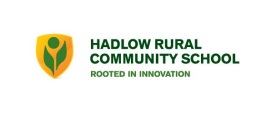 NameNameNameNamePost Applied ForPost Applied ForPost Applied ForSexSexSexSexAre you Are you Are you Are you Male/FemaleMale/FemaleMale/FemaleMale/FemaleMale/FemaleMale/FemaleMale/FemaleMale/FemaleMale/FemaleMale/FemaleMale/FemaleDate of BirthDate of BirthDate of BirthDate of BirthMarital StatusMarital StatusMarital StatusMarital StatusSingleSingleSingleSingleMarriedMarriedMarriedMarriedMarriedCivil PartnershipCivil PartnershipCivil PartnershipCivil PartnershipDivorcedDivorcedDivorcedDivorcedDivorcedWidowedWidowedWidowedWidowedDisabilityDisabilityDisabilityDisabilityDo you consider yourself to be disabled?Do you consider yourself to be disabled?Do you consider yourself to be disabled?Do you consider yourself to be disabled?Yes/NoYes/NoYes/NoYes/NoIf yes please give detailsIf yes please give detailsIf yes please give detailsIf yes please give detailsPlease indicate if you require adjustments or assistance to enable you to attend an interviewPlease note this information may have to be disclosed to the recruiting manager after shortlisting in order to ensure that the adjustments required are facilitated where possible).As part of its commitment to equal opportunities Hadlow RCS offers a guaranteed interview for applicants with disabilities who meet the minimum criteria as specified in the job descriptionSexual OrientationPlease indicate if you require adjustments or assistance to enable you to attend an interviewPlease note this information may have to be disclosed to the recruiting manager after shortlisting in order to ensure that the adjustments required are facilitated where possible).As part of its commitment to equal opportunities Hadlow RCS offers a guaranteed interview for applicants with disabilities who meet the minimum criteria as specified in the job descriptionSexual OrientationPlease indicate if you require adjustments or assistance to enable you to attend an interviewPlease note this information may have to be disclosed to the recruiting manager after shortlisting in order to ensure that the adjustments required are facilitated where possible).As part of its commitment to equal opportunities Hadlow RCS offers a guaranteed interview for applicants with disabilities who meet the minimum criteria as specified in the job descriptionSexual OrientationPlease indicate if you require adjustments or assistance to enable you to attend an interviewPlease note this information may have to be disclosed to the recruiting manager after shortlisting in order to ensure that the adjustments required are facilitated where possible).As part of its commitment to equal opportunities Hadlow RCS offers a guaranteed interview for applicants with disabilities who meet the minimum criteria as specified in the job descriptionSexual OrientationPlease indicate if you require adjustments or assistance to enable you to attend an interviewPlease note this information may have to be disclosed to the recruiting manager after shortlisting in order to ensure that the adjustments required are facilitated where possible).As part of its commitment to equal opportunities Hadlow RCS offers a guaranteed interview for applicants with disabilities who meet the minimum criteria as specified in the job descriptionSexual OrientationPlease indicate if you require adjustments or assistance to enable you to attend an interviewPlease note this information may have to be disclosed to the recruiting manager after shortlisting in order to ensure that the adjustments required are facilitated where possible).As part of its commitment to equal opportunities Hadlow RCS offers a guaranteed interview for applicants with disabilities who meet the minimum criteria as specified in the job descriptionSexual OrientationPlease indicate if you require adjustments or assistance to enable you to attend an interviewPlease note this information may have to be disclosed to the recruiting manager after shortlisting in order to ensure that the adjustments required are facilitated where possible).As part of its commitment to equal opportunities Hadlow RCS offers a guaranteed interview for applicants with disabilities who meet the minimum criteria as specified in the job descriptionSexual OrientationPlease indicate if you require adjustments or assistance to enable you to attend an interviewPlease note this information may have to be disclosed to the recruiting manager after shortlisting in order to ensure that the adjustments required are facilitated where possible).As part of its commitment to equal opportunities Hadlow RCS offers a guaranteed interview for applicants with disabilities who meet the minimum criteria as specified in the job descriptionSexual OrientationPlease indicate if you require adjustments or assistance to enable you to attend an interviewPlease note this information may have to be disclosed to the recruiting manager after shortlisting in order to ensure that the adjustments required are facilitated where possible).As part of its commitment to equal opportunities Hadlow RCS offers a guaranteed interview for applicants with disabilities who meet the minimum criteria as specified in the job descriptionSexual OrientationPlease indicate if you require adjustments or assistance to enable you to attend an interviewPlease note this information may have to be disclosed to the recruiting manager after shortlisting in order to ensure that the adjustments required are facilitated where possible).As part of its commitment to equal opportunities Hadlow RCS offers a guaranteed interview for applicants with disabilities who meet the minimum criteria as specified in the job descriptionSexual OrientationPlease indicate if you require adjustments or assistance to enable you to attend an interviewPlease note this information may have to be disclosed to the recruiting manager after shortlisting in order to ensure that the adjustments required are facilitated where possible).As part of its commitment to equal opportunities Hadlow RCS offers a guaranteed interview for applicants with disabilities who meet the minimum criteria as specified in the job descriptionSexual OrientationPlease indicate if you require adjustments or assistance to enable you to attend an interviewPlease note this information may have to be disclosed to the recruiting manager after shortlisting in order to ensure that the adjustments required are facilitated where possible).As part of its commitment to equal opportunities Hadlow RCS offers a guaranteed interview for applicants with disabilities who meet the minimum criteria as specified in the job descriptionSexual OrientationPlease indicate if you require adjustments or assistance to enable you to attend an interviewPlease note this information may have to be disclosed to the recruiting manager after shortlisting in order to ensure that the adjustments required are facilitated where possible).As part of its commitment to equal opportunities Hadlow RCS offers a guaranteed interview for applicants with disabilities who meet the minimum criteria as specified in the job descriptionSexual OrientationPlease indicate if you require adjustments or assistance to enable you to attend an interviewPlease note this information may have to be disclosed to the recruiting manager after shortlisting in order to ensure that the adjustments required are facilitated where possible).As part of its commitment to equal opportunities Hadlow RCS offers a guaranteed interview for applicants with disabilities who meet the minimum criteria as specified in the job descriptionSexual OrientationPlease indicate if you require adjustments or assistance to enable you to attend an interviewPlease note this information may have to be disclosed to the recruiting manager after shortlisting in order to ensure that the adjustments required are facilitated where possible).As part of its commitment to equal opportunities Hadlow RCS offers a guaranteed interview for applicants with disabilities who meet the minimum criteria as specified in the job descriptionSexual OrientationBisexualBisexualBisexualBisexualHeterosexualHeterosexualHeterosexualHeterosexualHomosexualHomosexualHomosexualHomosexualHomosexualOther (please specify)Other (please specify)RaceRaceRaceRaceRaceRaceRaceRaceRaceRaceRaceRaceRaceRaceRaceWhite or White British:White or White British:White or White British:White or White British:EnglishEnglishEnglishEnglishScottishScottishScottishScottishWelshWelshWelshWelshWelshIrishIrishGypsy/TravellerGypsy/TravellerGypsy/TravellerGypsy/TravellerWhite – any other (please specify)White – any other (please specify)White – any other (please specify)White – any other (please specify)Dual Heritage:Dual Heritage:Dual Heritage:Dual Heritage:Black / White CaribbeanBlack / White CaribbeanBlack / White CaribbeanBlack / White CaribbeanBlack / White AfricanBlack / White AfricanBlack / White AfricanBlack / White AfricanWhite / AsianWhite / AsianWhite / AsianWhite / AsianWhite / AsianOther (please specify)Other (please specify)OtherOtherOtherOtherAsian or Asian British:Asian or Asian British:Asian or Asian British:Asian or Asian British:IndianIndianIndianIndianPakistaniPakistaniPakistaniPakistaniBangladeshiBangladeshiBangladeshiBangladeshiBangladeshiOther (please specify)Other (please specify)Black or Black British:Black or Black British:Black or Black British:Black or Black British:Black or Black British:Black or Black British:Black or Black British:Black or Black British:Black or Black British:Black or Black British:Black or Black British:Black or Black British:Black or Black British:Black or Black British:Black or Black British:CaribbeanCaribbeanCaribbeanCaribbeanAfricanAfricanAfricanAfricanOther (please specify)Other (please specify)Other (please specify)Other (please specify)Other (please specify)Chinese or other  ethnic group:Chinese or other  ethnic group:Chinese or other  ethnic group:Chinese or other  ethnic group:Chinese or other  ethnic group:Chinese or other  ethnic group:Chinese or other  ethnic group:Chinese or other  ethnic group:Chinese or other  ethnic group:Chinese or other  ethnic group:Chinese or other  ethnic group:Chinese or other  ethnic group:Chinese or other  ethnic group:Chinese or other  ethnic group:Chinese or other  ethnic group:ChineseChineseChineseChineseOther (please specify)Other (please specify)Other (please specify)Other (please specify)ReligionReligionReligionReligionReligionReligionReligionReligionReligionReligionReligionReligionReligionReligionReligionWhat is your religion?What is your religion?What is your religion?What is your religion?What is your religion?What is your religion?What is your religion?What is your religion?What is your religion?What is your religion?What is your religion?What is your religion?What is your religion?What is your religion?What is your religion?BuddhistBuddhistBuddhistBuddhistChristianChristianChristianChristianHinduHinduHinduHinduHinduJewishJewishMuslimMuslimMuslimMuslimSikhSikhSikhSikhAtheist / NoneAtheist / NoneAtheist / NoneAtheist / NoneAtheist / NoneOther Religion (please specify)Other Religion (please specify)